Председателю приемной комиссии,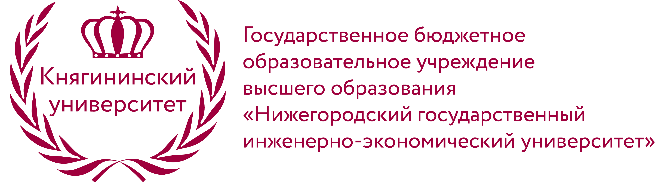 Ректору ГБОУ ВО «Нижегородский 		государственный инженерно-экономический университет» д. э. н., профессору А. Е. ШаминуЗАЯВЛЕНИЕ о согласии на зачисление  Я,  даю согласие на зачисление на программу БАКАЛАВРИАТА на направление подготовки: по следующим условиям обучения: Очная форма  Очно-заочная форма  Заочная форма  Бюджетная форма  Внебюджетная форма (по договору об оказании платных образовательных услуг)Дата подачи заявления: 15.07.2021             ______________________    Время подачи заявления: 13:38                     (Подпись поступающего) Фамилия Имя Отчество: Дата рождения: Контактный телефон: E-mail: Заполняется при поступлении на программы, требующие медицинского осмотраобязуюсь при необходимости, пройти обязательные предварительные медицинские осмотры (обследования) при обучении по специальностям, входящим в перечень специальностей и направлений подготовки, при приеме на обучение по которым поступающие проходят обязательные предварительные медицинские осмотры (обследования), в порядке, установленном при заключении трудового договора или служебного контракта по соответствующей должности или специальности, утвержденном постановлением Правительства Российской Федерации от 14 августа 2013 г. № 697. Я ознакомлен, что при выявлении медицинских противопоказаний по результатам прохождения медицинского осмотра, имею право на перевод по личному заявлению на другое направление подготовки, не связанное с наличием медицинских противопоказаний в той же образовательной организации при наличии свободных мест или в другую образовательную организацию на имеющиеся свободные места с сохранением условий обучения.  Заполняется при поступлении на бюджетную форму обученияобязуюсь в течение первого года обучения представить в ГБОУ ВО НГИЭУ оригинал документа об образовании;подтверждаю, что мной не подано (не будет подано) заявление о согласии на зачисление на обучение по программам высшего образования данного уровня на бюджетные места в другие образовательные организации.